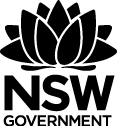 Work Health and Safety Act 2011 (WHS Act)Work Health and Safety Regulation (WHS RegulationAppendix 10: Worker discomfort survey                . Provide this survey to workers for individual completion or for working through in a group setting.Workplace name Date Which work tasks do you think are a problem i.e. the most likely to cause you or others in your team injury, the ones you hate doing? Which work tasks do you think are a problem i.e. the most likely to cause you or others in your team injury, the ones you hate doing? Which work tasks do you think are a problem i.e. the most likely to cause you or others in your team injury, the ones you hate doing? Which work tasks do you think are a problem i.e. the most likely to cause you or others in your team injury, the ones you hate doing? Tasks:Tasks:Tasks:Tasks:Tasks:Tasks:Do you suffer from swelling, numbness, tingling, pins and needles, stiffness aches and pains in any parts of your body?  (circle)Do you suffer from swelling, numbness, tingling, pins and needles, stiffness aches and pains in any parts of your body?  (circle)Do you suffer from swelling, numbness, tingling, pins and needles, stiffness aches and pains in any parts of your body?  (circle)Do you suffer from swelling, numbness, tingling, pins and needles, stiffness aches and pains in any parts of your body?  (circle)YESNOPlease mark on the body diagram where you feel discomfort or pain 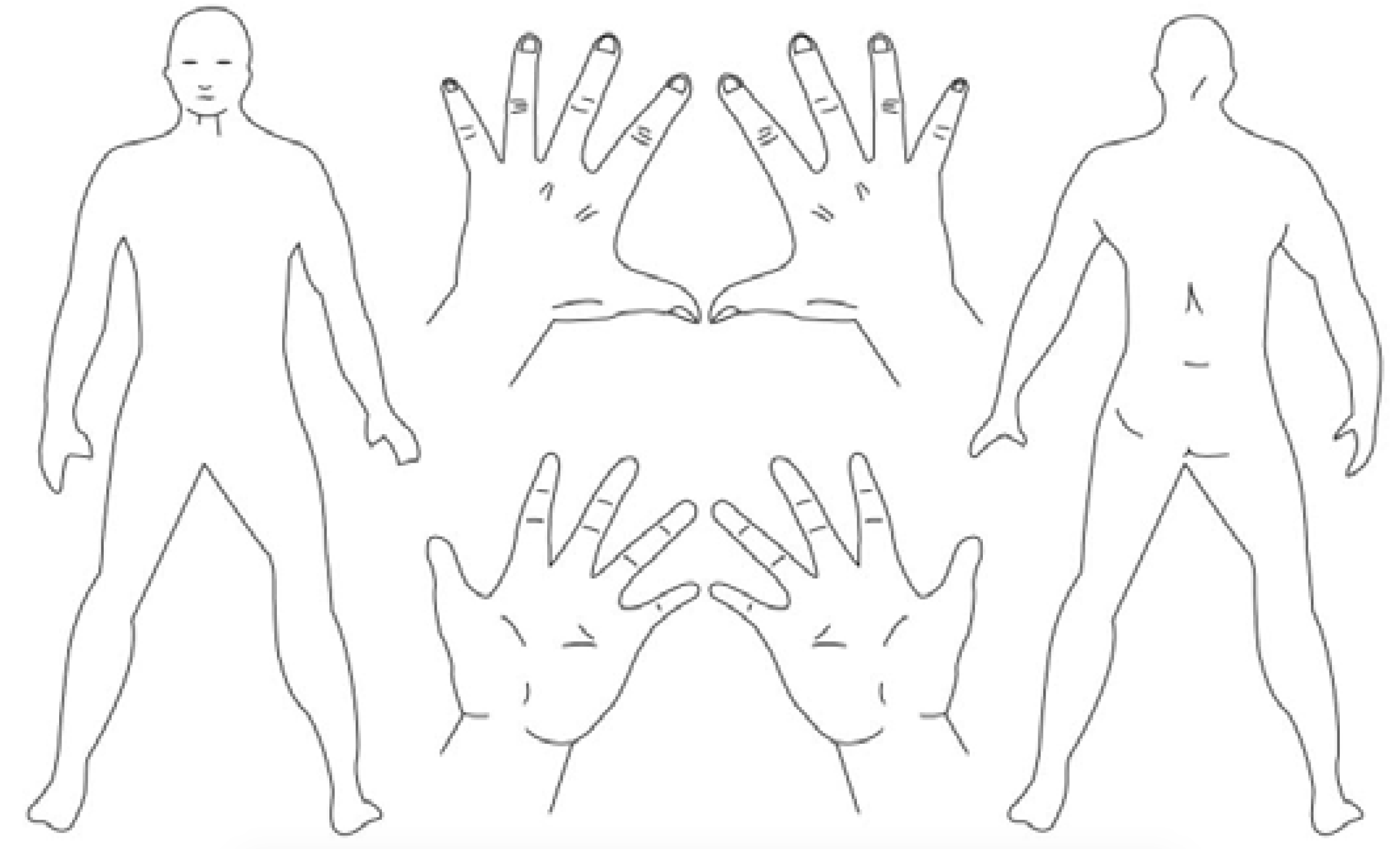 Rate the discomfort / pain on a scale of 1 to 5 Rate the discomfort / pain on a scale of 1 to 5 Rate the discomfort / pain on a scale of 1 to 5 Rate the discomfort / pain on a scale of 1 to 5 Rate the discomfort / pain on a scale of 1 to 5 1
Slight23
Moderate45
UnbearableWhat do you think caused the problem? What do you think caused the problem? What do you think caused the problem? What do you think caused the problem? What do you think caused the problem? What do you think caused the problem? Do you have any improvement ideas that would reduce the risk of injury? Do you have any improvement ideas that would reduce the risk of injury? Do you have any improvement ideas that would reduce the risk of injury? Do you have any improvement ideas that would reduce the risk of injury? Do you have any improvement ideas that would reduce the risk of injury? Do you have any improvement ideas that would reduce the risk of injury? 